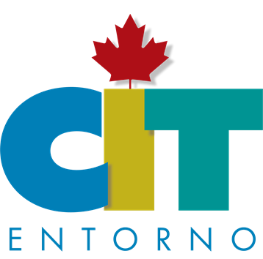 OAXACA MIXTECA Y ZAPOTECA PLUS, 20225 DIAS - 4 NOCHES ITINERARIODÍA 1: Llegada a la ciudad de Oaxaca, recibimiento y traslado al hotel seleccionado. DÍA 2: Paseo por la ciudad visitando el Centro Histórico caminando con su guía, Iglesia de Santo Domingo, corredor turístico, Zócalo, Catedral, Palacio de Gobierno mercados 20 de Noviembre y Benito Juárez.  DÍA 3: Desayuno en su hotel, tour visitando Za de Monte Albán, Arrazola Xoxo (alebrijes), Cuilapam de Guerrero y San Bartolo Coyotepec (barro negro) comida buffet incluida en tour.DÍA 4: Desayuno en su hotel, visita al Árbol del Tule, Teotitlán del Valle, Za de Mitla, fábrica de mezcal y (visita de Cascadas de Hierve el Agua por confirmar) se remplaza con la visita de la Villa de Tlacolula, Iglesia y mercado, regreso a su hotel, comida buffet incluida en tour. DÍA 5: Desayuno en su hotel, traslado aeropuerto o estación de autobuses.Fin de servicios.PRECIOS POR PERSONA EN PESOS:  * Precios Incluyen Impuestos EL PRECIO INCLUYE:   4 noches de hospedaje con desayunos (excepto 3 estrellas) 2 comidas buffet sin bebidas Transporte de lujoTraslados indicados Tours mencionados en compartido Guía y operador en toursSeguro de viajero en tours Entradas a sitios visitadosObsequio por parte de la agencia   EL PRECIO NO INCLUYE:Propinas de meseros, camaristas ni maleteros. Bebidas en alimentos. Traslado de ciudad de origen a Oaxaca y viceversa.POLÍTICA DE MENORES:Menores de 9 años pagan 50% del valor de la hab. Doble, compartiendo con la habitación de sus padres.Menores de 2 años sin cargo en tours, los padres los cargan sobre sus piernas, sin alimentos.Se requiere depósito –garantía para cualquier reservaciónFORMAS DE PAGO ACEPTADAS:Transferencia bancariaEfectivoSe requiere la información de su medio de transporte, tanto de llegada como de regreso para la coordinación de traslados. Recibimiento en aeropuerto o estación de autobuses con cartel.HOTELERIA:Hotel 3 Estrellas   (Aurora 3* o Similar)http://www.hotelauroraoaxaca.com/ Hotel 4 Estrellas(Casa del Sótano /Aitana 4* o Similar)http://www.hoteldelsotano.com.mx/http://www.hotelaitanaoax.com/Hotel 4 Estrellas Superior (Casantica)-Victoria-Catrina de Alcalá-Casa Antiguahttp://hotelcasantica.com/ http://www.hotelvictoriaoax.com.mx/http://alcala.casacatrina.com.mx/http://hotelcasaantigua.com/SUPLEMENTO: 2022EN TEMPORADAS ALTAS SUPLEMENTO GENERAL 20%
 **El Itinerario es únicamente de carácter informativo y puede variar por cuestiones de clima y logística del operador. El día del tour exacto se dará a la llegada de los pasajeros al destino.PRECIOS SUJETOS A CAMBIO SIN PREVIO AVISO Y SUJETOS A DISPONIBILIDADCATEGORIA  3*CATEGORIA  4*CATEGORIA  4* SUPERIORPRECIO POR PERSONAAURORA O SIMILARSIN DESAYUNOCASA DEL SÓTANO AITANAO SIMILARVICTORIACATRINA DE ALCALÁCASA ANTIGUACASANTICAIndividual$$$Doble$5,625$6,832$9,175Triple$5,410$6,175$8,735Cuádruple$4,999$5,769$8,735SEMANA SANTA(08 AL 20 DE ABRIL - 2022)PUENTE(28 ABRIL AL 02 DE MAYO – 2022)GUELAGUETZAS(15 DE JULIO AL 04 DE AGOSTO-2022)INDEPENDENCIA(14 AL 19 DE SEPTIEMBRE – 2022)MUERTOS   (23 DE OCTUBRE AL 05 DE NOVIEMBRE-2022)REVOLUCIÓN  (17 AL 22 NOVIEMBRE-2022)NAVIDADES(15 DE DICIEMBRE, 2022 AL 07 ENERO 2023)